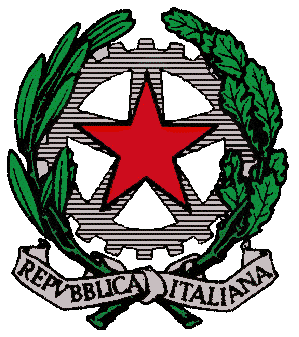 ISTITUTO MAGISTRALE STATALE  LICEI “TOMMASO CAMPANELLA” DI BELVEDERE MARITTIMO                        Via Annunziata, 4 – 87021 Belvedere Marittimo (CS)Tel/fax: 0985 82409 sito: www.liceibelvedere.gov.ite-mail :cspm070003@istruzione.it  pec:cspm070003@pec.istruzione.itALTERNANZA SCUOLA LAVORO A. S. 2017-2018STUDENTE: ________________________________ CLASSE:_________Con l’ avvio dell’anno scolastico 2015/2016 nei Licei “ Tommaso Campanella” è stato avviato il progetto di alternanza scuola lavoro che fa seguito alla consolidata e pluriennale tradizione dei nostri licei in campo stagistico. L’alternanza scuola-lavoro istituita tramite L. 53/2003 e Decreto Legislativo n. 77 del 15 aprile 2005 e ridefinita dalla legge 13 Luglio 2015 /n. 107, rappresenta una modalità di apprendimento mirata a perseguire le seguenti finalità:Collegare la formazione in aula con l’esperienza pratica in ambienti operativi reali;Favorire l’orientamento dei giovani valorizzandone le vocazioni personali;Arricchire la formazione degli allievi con l’acquisizione di competenze spendibili nel mercato del lavoro;Realizzare un collegamento tra l’istituzione scolastica, il mondo del lavoro e la società;Correlare l'offerta formativa allo sviluppo culturale, sociale ed economico del territorio.Con tale progetto diventa possibile avviare gli studenti, del terzo, quarto e quinto anno ad esperienze lavorative inserite nel curriculum scolastico,  in cui sperimentare  tempi e  modi del lavoro nelle aziende, nei servizi, nelle professioni.I percorsi in alternanza sono stati progettati sulla base di apposite convenzioni con le imprese,  con le  associazioni di rappresentanza, con gli enti pubblici e privati, ivi inclusi quelli del terzo settore, disponibili ad accogliere gli studenti per periodi di apprendimento in situazione lavorativa, che non costituiscono rapporto individuale di lavoro. Dopo alcuni incontri formativi svolti nelle classi gli studenti hanno iniziato lo stage in azienda.L’attività è stata predisposta sulla base delle disponibilità scolastiche e in accordo con le aziende disponibili, e viene costantemente monitorata nel suo sviluppo, per concludersi poi con  una messa in comune dell’esperienza, in modo da valutarne esiti, positività e criticità.Gli studenti coinvolti sono un congruo numero ed appartengono ai diversi indirizzi: scientifico, scienze umane, scienze economiche, classico, linguistico e musicale.Il percorso prende avvio nelle classi terze attraverso:lezioni di approfondimento inserite nell’ambito di una U.D.A. volta a diffondere la cultura della sicurezza negli ambienti lavoro ex Dlgs. 81/08) della durata di 12 ore;attività di d’orientamento (visite guidate presso enti pubblici e privati)Nelle classi quarte è prevista una attività lavorativa presso aziende, enti, studi professionali della durata minima di 20 ore, non in periodo di sospensione delle lezioni;Nelle classi quinte è prevista una attività lavorativa presso aziende, enti, studi professionali della durata minima di 30 ore, non in periodo di sospensione delle lezioni.Le competenze acquisite attraverso il percorso di alternanza saranno oggetto di valutazione.La valutazione sarà frutto dei risultati riscontrati sia dai tutor degli enti e delle aziende sia dal tutor scolastico.L’alternanza scuola-lavoro prevede:Metodologia attivaIl processo di apprendimento deve essere organizzato in modo da perseguire i saperi in forma attiva mirando all’effettiva padronanza da parte degli studenti dei compiti e dei problemi in cui essi sono incorporati.Mettendo in moto le risorse dei destinatari, si rende possibile l’acquisizione di una cultura personale tramite un processo vitale fondato su ricerca, scoperta, lavoro cooperativo, confronto con il contesto reale. Ciò consente la loro maturazione che origina dalla consapevolezza dei propri talenti, da un rapporto positivo con la realtà sostenuto da curiosità e volontà e da un profilo etico connotato da autonomia e responsabilità.Tale metodologia mira a selezionare le conoscenze chiave irrinunciabili, disegnare situazioni di apprendimento che permettano agli studenti di entrare in rapporto diretto con il sapere sotto forma di procedimento di scoperta così da condurre ad una acquisizione autenticamente personale.Professionalità dei docenti e principio della interdisciplinaritàIl docente diventa, in questa prospettiva, oltre che un esperto di una particolare area disciplinare, anche il mediatore di un sapere che prende vita nel rapporto con la realtà, come risorsa per risolvere problemi ed in definitiva per vivere bene.Apertura e coinvolgimento del contesto territoriale (perdita dell’autoreferenzialità della scuola)Le iniziative educative e formative, nessuna esclusa, sono strettamente raccordate sul piano territoriale con le altre che concorrono a comporre il sistema di offerta, si svolgono sulla base di un’alleanza tra scuola , enti locali, aziende e soggetti economico-sociali coinvolti nell’ambito di riferimento. I docenti operano entro un contesto di comunità di apprendimento, sviluppano un lavoro d’équipe al fine di condividere con i colleghi il progetto formativo e svolgere tutte le operazioni necessarie, sia quelle specifiche al proprio asse culturale o di indirizzo, sia quelle svolte in forma interdisciplinare, sia infine quelle riferite ad attività formative basate su progetti ed eventi pubblici.DIARIO DI BORDO INDIVIDUALEINFORMAZIONI ANAGRAFICHECURRICULUM SCOLASTICOTutor scolasticoTutor aziendaleNome,ragione sociale e indirizzo dell’azienda/ente presso cui si operaOrario di servizio proprioAltri orari di servizio possibili e praticati dall’azienda/enteDIARIO DI BORDO INDIVIDUALE:PRESENTAZIONE DELL’ ATTIVITA’Moduli concordati dal tutor interno ed esterno………………………………………………………………………………………………………………………………………………………………………………………………………………………………………………………………………………………………………………………………………………………..………………………………………………………………………………………………………………………………………………………………………………………………………………………………………………………………………………………………………………………………………………………..………………………………………………………………………………………………………………………………………………………………………………………………………………………………………………………………………………………………………………………………………………………..………………………………………………………………………………………………………………………………………………………………………………………………………………………………………………………………………………………………………………………………………………………..……………………………………………………………………………………………………………………………………………………………………………………………………………………………………………………………………………………………………DIARIO DI BORDO INDIVIDUALEDIARIO GIORNALIERO DELLE MANSIONIda compilare quotidianamenteFOGLIO PRESENZEFirma studente …………………………………………………………………………………………………………………………………………………Firma tutor aziendale ………………………………………………………………………………………………………………………………………Firma tutor aziendale ……………………………………………………………………………………………………………………………………….Firma D.S. e timbro della scuola ……………………………………………………………………………………………………………………..CognomeNomeNato ain dataResidente in IndirizzoTelefonoE-mailClasse frequentataDenominazione istitutoTipologia di istitutoIndirizzo istitutoTelefonoFaxE-MailWeb siteAnni scolasticiClasse frequentataCorsoIstituto........................................................................................................CognomeCognomeCognomeCognome1° giornoDataAttività a cui hai assistito……………………………………………………………………………………………...................……………………………………………………………………………………………...................……………………………………………………………………………………………...................……………………………………………………………………………………………...................Attività a cuihai partecipato……………………………………………………………………………………………...................……………………………………………………………………………………………...................……………………………………………………………………………………………...................……………………………………………………………………………………………...................Personale con cui sono state svolte……………………………………………………………………………………………...................……………………………………………………………………………………………...................……………………………………………………………………………………………...................……………………………………………………………………………………………...................Strumenti/attrezzatureUtilizzate dal personale……………………………………………………………………………………………...................……………………………………………………………………………………………...................……………………………………………………………………………………………...................……………………………………………………………………………………………...................Strumenti/attrezzatureutilizzate dallo studente……………………………………………………………………………………………...................……………………………………………………………………………………………...................……………………………………………………………………………………………...................……………………………………………………………………………………………...................Luoghi in cui si sono svolte le attività(reparti,uffici,laboratori)……………………………………………………………………………………………...................……………………………………………………………………………………………...................……………………………………………………………………………………………...................……………………………………………………………………………………………...................Difficoltà incontrate……………………………………………………………………………………………...................……………………………………………………………………………………………...................……………………………………………………………………………………………...................……………………………………………………………………………………………...................Riflessioni personali……………………………………………………………………………………………...................……………………………………………………………………………………………...................……………………………………………………………………………………………...................……………………………………………………………………………………………...................……………………………………………………………………………………………...................……………………………………………………………………………………………...................……………………………………………………………………………………………...................……………………………………………………………………………………………...................……………………………………………………………………………………………...................……………………………………………………………………………………………...................……………………………………………………………………………………………...................STUDENTESTUDENTECLASSECLASSEENTE/AZIENDAENTE/AZIENDATUTOR SCOLASTICOTUTOR SCOLASTICOTUTOR AZIENDALETUTOR AZIENDALEDataOra entrataOra entrataFirma Ora uscitaFirmaTot. ore